TORNEO ESCOLAR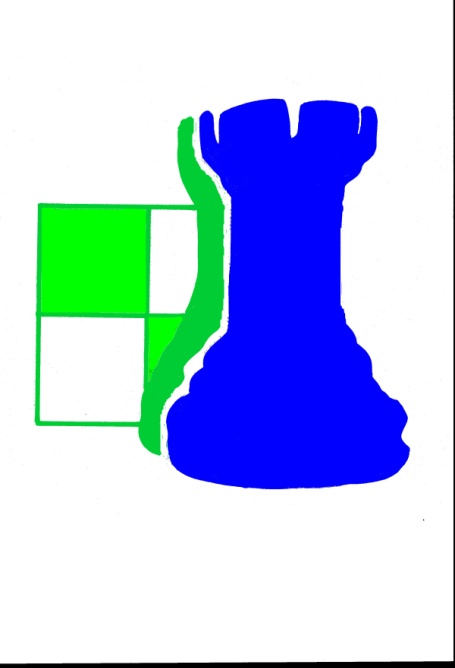 FEBRERO  2016	BASES1. Participación:Escolares nacidos desde 27-02-2000 en adelante. No podrán participar  los jugadores  de ELO  superior a  16002. Sistema de juego:Suizo a 7 rondas. Partidas a 10 minutos por jugador. Sistema informático de emparejamientos. Las decisiones del árbitro soninapelables. Solo se podrá reclamar por la entrada errónea de resultados 3. Clasificaciones:	Categoría General a) Campeón: Trofeo  	 b) Subcampeón: Trofeo Categoría Sub12  Sub 1300 ELO. Nacidos desde  27-02-2004  en adelante.a) Campeón: Trofeo b) Subcampeón: Trofeo c) Tercero, Cuarto y Quinto clasificado: MedallaCategoría Sub10: Nacidos desde  27-02-2006  en adelantea) Campeón: TrofeoSubcampeón : Trofeoc) Tercero, Cuarto y Quinto clasificado: MedallaCategoría Sub8: Nacidos desde  27-02-2008  en adelantea) Campeón: Trofeob) Subcampeón: Trofeoc) Tercero, Cuarto y Quinto clasificado: Medalla Hay que estar presente en la entrega de premios para poder optar al sorteo.4. Desempates:	a) Bucholz -1.				b) Progresivo5. Dia de juego: Sábado  27 de Febrero . Comenzarán las partidas a  las 10.00 de la mañana 6. Lugar de juego: Club de Ajedrez CajaGRANADA ( Avda de las                  Ciencias)	Edificio Memoría de Andalucía7. Inscripción: En el club CajaGRANADA 